Приглашаем врачей: кардиологов, анестезиологов и реаниматологов, терапевтов принять участие в работе школы-семинара (тематическое усовершенствование 72 часа) «Актуальные проблемы аритмологии» руководитель цикла профессор Голицын С.П.(руководитель отдела клинической электрофизиологии и рентгенхирургических методов лечения нарушений ритма сердца) Форма цикла очно-заочная Заочная часть - подготовка реферата на любую выбранную тему по нарушениям ритма сердца и проводимости. Очная часть (12 марта по 16 марта 2012 года) - на базе НИИ кардиологии им. А.Л.Мясникова РК НПК  Лекции читают ведущие научные сотрудники и профессора ФГУ РКНПК. Теоретическая подготовка сочетается с семинарскими (практическими) занятиями.Участие платное. Стоимость обучения одного врача - на цикле ТУ 10000 руб. По окончании обучения выдается удостоверение о повышение квалификации установленного образца (72 часа).Для зачисления на цикл необходимо предоставить следующие документы: личный листок по учету кадров с вклеенной фотографией , заверенные копии диплома, копия сертификата, трудовой книжки, характеристика с места работы, реферат, копия платежного поручения.Паспорт, и копия платежного поручения (при безналичной форме оплаты) предъявляются в первый день учебы.Справки и заявки на обучение - по телефону 8-499-149-02-98, тел/факсу 8-495- 414-67-59, e-mail oporcnpc@list.ru 
Заявки принимаются до 1 марта 2012 годаФГУ РКНПК не имеет возможности предоставления участникам цикла тематического усовершенствования мест для проживания. Самостоятельно забронировать места в ближайших   гостиницах возможно по телефону:Гостиница Управления делами президента (ул. Маршала Тимошенко, д.30): Тел: 8–499-141-33-50; Гостиница Минобороны (м. Молодежная)8-499-140-54-73Гостиница «Крылатское» (ул. Крылатская, д. 12, корп 4 ) Гостиница «Велотрек» (ул. Крылатская, д.12, корп 4)Тел: 8-499-141-21-81 							Тел: 8 -499-140-00-92, 8-499-140-31-07Предварительная программа цикла тематического усовершенствования  «Актуальные вопросы аритмологии: механизмы возникновения,  диагностика, лечение и прогноз НРС» 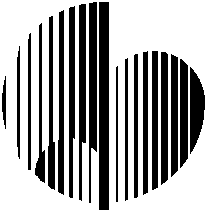 ФГУ Российский кардиологический научно-производственный комплекс (Государственная лицензия Серия ААА  № 000927 регистрационный номер 0909     дата выдачи  21 марта 2011 годана право ведения образовательной деятельности Федеральной службы по надзору в сфере образования и науки)  Принципиальные представления о нормальной электрофизиологии сердца и механизмы развития аритмийСицилийский Гамбит – новая классификация антиаритмических веществКлиническая фармакология антиаритмических препаратовСпециальные методы обследования больных с нарушениями ритма и проводимостиАмиодарон и щитовидная железаЖелудочковые нарушения ритма сердца: классификация, риск-стратификация Средства антиаритмической терапии в первичной и вторичной профилактике внезапной смертиЗачем больному с мерцательной аритмией антикоагулянтная терапия? Профилактика инсультаПрофилактика ВСС и лечение ХСН с помощью имплантируемых устройств Дифференциальная диагностика наджелудочковых тахикардий  Метод чреспищеводной электростимуляции в диагностике нарушений ритма и проводимости сердца  Вазовагальные обмороки. Определение. Эпидемиологические положения. Дифференциальный диагноз.  Лечение больных вазовагальными обмороками Радиочастотная катетерная аблация – немедикаментозный метод лечения суправентрикулярных тахиаритмий Интервенционные методы лечения трепетания и фибрилляции предсердий Мерцательная аритмия: вопросы патогенеза, клиническая значимость, стратегии лечения Хроническая фибрилляция предсердий: когда и как восстанавливать синусовый ритм?Генетически-детерминированные нарушения ритма сердцаДифференциальная диагностика синкопальных состояний Синдром обструктивного апноэ во время сна Показания к имплантации ЭКС и выбор оптимального режима постоянной электрокардиостимуляцииХМ ЭКГ в выработке  показаний к имплантации ЭКС и обследовании  больных  ЭКГ-проявления нормальной работы ЭКС Принципы диагностики нарушения функций ЭКС и их коррекция Электрическая ресинхронизация сердца при сердечной недостаточности